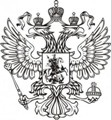 ФЕДЕРАЛЬНАЯ СЛУЖБА ГОСУДАРСТВЕННОЙ СТАТИСТИКИ ‗‗‗‗‗‗‗‗‗‗‗‗‗‗‗‗‗‗‗‗‗‗‗‗‗‗‗‗‗‗‗‗‗‗‗‗‗‗‗‗‗‗‗‗‗‗‗‗‗‗‗‗‗‗‗‗‗‗‗‗‗‗‗‗‗‗‗‗‗‗‗‗‗‗‗‗‗ТЕРРИТОРИАЛЬНЫЙ ОРГАН ФЕДЕРАЛЬНОЙ СЛУЖБЫГОСУДАРСТВЕННОЙ СТАТИСТИКИ ПО ЧЕЧЕНСКОЙ РЕСПУБЛИКЕ (ЧЕЧЕНСТАТ) 364037, г. Грозный, ул. Киевская, д. 53, тел./факс  8(8712) 21-22-29; 21-22-34http://chechenstat.gks.ru; chechenstat@mail.ru‗‗‗‗‗‗‗‗‗‗‗‗‗‗‗‗‗‗‗‗‗‗‗‗‗‗‗‗‗‗‗‗‗‗‗‗‗‗‗‗‗‗‗‗‗‗‗‗‗‗‗‗‗‗‗‗‗‗‗‗‗‗‗‗‗‗‗‗‗‗‗‗‗‗‗‗‗20  ФЕВРАЛЯ 2018                                                                                                                  ПРЕСС-РЕЛИЗ                                                                                     О состоянии животноводства в сельскохозяйственных организацияхЧеченской Республики в январе 2018 года	По состоянию на 1 февраля 2018 года в сравнении с аналогичной датой 2017 года в сельскохозяйственных организациях республики численность поголовья крупного рогатого скота увеличилось на 6,3 %, овец и коз –                  45,9 %, лошадей на 54,5 %, птицы - на 7,2 %. Поголовье скота и птицыв сельскохозяйственных организациях Чеченской Республикина 1 февраляголов	В январе 2018 года по сравнению с соответствующим периодом предыдущего года объемы производства скота и птицы на убой (в живом весе)  в  сельскохозяйственных  организациях  республики  увеличились                   в 2,4 раза и составили 133 тонны.	В  структуре производства скота и птицы на убой (в живом весе) отмечалось увеличение удельного веса производства мяса крупного рогатого скота, овец и коз по сравнению с январем 2017 года.	В январе 2018 года в сельскохозяйственных организациях надоено 1832 тонны молока (99,9 % к соответствующему периоду предыдущего года), надои молока на 1 корову составили 542 кг, что на 11 кг больше прошлогоднего уровня. ‗‗‗‗‗‗‗‗‗‗‗‗‗‗‗‗‗‗‗‗‗‗‗‗‗‗‗‗‗‗‗‗‗‗‗‗‗‗‗‗‗‗‗‗‗‗‗‗‗‗‗‗‗‗‗‗‗‗‗‗‗‗‗‗‗‗‗‗‗‗‗‗‗‗‗‗‗При использовании материалов Территориального органа Федеральной службы государственной статистики по Чеченской Республике в официальных, учебных или научных документах, а также в средствах массовой информации ссылка на источник обязательна!Л.А-С. Магомадова(8712) 21-22-602018гв % к1 февралю2017гСправочно:на 1 февраля2017гв % к1 февралю 2016гКрупный рогатый скот8347106,3100,5     из него коровы483499,4121,8Овцы и козы21160145,999,5Лошади323154,528,1Птица306696107,2109,9